ПЛАН воспитательной работы на 2019-2020 учебный годгосударственного профессиональногообразовательного учреждения«Мариинский политехнический техникум» 2019ПЛАН ВОСПИТАТЕЛЬНОЙ РАБОТЫВоспитание является одним из важнейших компонентов образования в интересах человека, общества, государства. Воспитание должно способствовать развитию и становлению личности студента. Диагностируя студентов нового набора предыдущего года, педагогический коллектив техникума пришел к выводу, что необходимо уделить особое внимание социально-педагогическому и психолого- педагогическому аспекту воспитательной работы. Продолжить работу по формированию у студентов здорового образа жизни. По результатам анализа воспитательной деятельности 2018-2019 года определены следующие цели и задачи воспитательной работы на 2019-2020 год.Цель воспитательной работы: создание благоприятных условий для становления, развития и саморазвития личности обучающегося, развития духовно- нравственной личности, обладающей общекультурными и профессиональными компетенциями, способной реализовать себя в будущей профессиональной деятельности.Задачи воспитания: 1. Обновление содержания воспитания путем внедрения форм и методов, основанных на лучшем педагогическом опыте в сфере воспитания и способствующих эффективной реализации воспитательного компонента федеральных государственных стандартов. 2. Расширение вариативности воспитательных систем и технологий, нацеленных на формирование индивидуальной траектории развития личности студента, с учетом его потребностей, интересов и способностей. 3. Формирование у студентов положительной трудовой мотивации, высокой деловой активности, навыков эффективного поведения на рынке труда, успешного овладения основными принципами профессионализации. 4.Привлечение студентов к участию в деятельности  творческих, культурных, краеведческих, благотворительных организациях и объединениях, волонтерском движении. Разностороннее развитие обучающихся, их творческих способностей, навыков самоорганизации, самореализации личности, умения отстаивать свои права. 5. Создание условий для становления мировоззрения и содействие популяризации традиционных российских культурных, нравственных и семейных ценностей. 6. Формирование экологической, духовной культуры, позитивного отношения к здоровому образу жизни. 7.Совершенствование системы правовых знаний обучающихся. 8.Создание условий для позитивного развития студентов в информационной среде (интернет, кино, телевидение, книги, СМИ) 9.Совершенствование работы с обучающимися «группы риска». Реализация поставленных задач  осуществляется по следующим основным направлениям воспитательной деятельности:Духовно-нравственное и культурно-эстетическое воспитание студентов.Профессионально-трудовое воспитание студентов. Гражданско-патриотическое воспитание студентов.Военно-патриотическое воспитание. Формирование культуры здорового образа жизни. Студенческое самоуправление. Социально-психологическая поддержка студентов.Развитие волонтерского движения. Воспитание правовой культуры и профилактика правонарушений и зависимостей среди студентов. Адаптация первокурсников.Все цели и задачи воспитательной работы направлены на создание профессионально-личностной модели выпускника. План мероприятий на 2019 - 2020 учебный годОрганизационно-методическая деятельностьМероприятия духовно-нравственной, гражданско-патриотической и правовой направленности.Формирование здорового образа жизниФормирование профессионально-трудовых навыков5. Студенческое самоуправление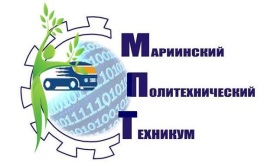 Департамент образования и науки Кемеровской областиГосударственное профессиональное образовательное учреждение"МАРИИНСКИЙ ПОЛИТЕХНИЧЕСКИЙ ТЕХНИКУМ"ПЛАН ВОСПИТАТЕЛЬНОЙ РАБОТЫ Содержание работыМероприятияСрокиОтветственныеМетодическое обеспечение воспитательного процессаОбсуждение и утверждение плана воспитательной работы техникума на 2019-2020 уч. годУтверждение планов ВР классных руководителей Утверждение графика работы спортивных секцийМетодическая работа с кл. руководителями, преподавателями, молодыми специалистами, родителями (законными представителями), опекунами детей-сиротКонец августаПервая декада сентябряПервая декада сентябряВ течение годаЗам. директора по ВРЗам. директора по ВР, кл. руководителиЗам. директора по ВР, преподаватели физвоспитанияЗам. директора по ВРПодготовка методического материала для проведения тематических классных часов29 августаЗам. директора по ВРНормативно- правовое обеспечение воспитательного процессаВ течение годаЗам. директора по ВР№п/пСодержание работыКурсСроки проведенияОтветственный1День Знаний1-402.09.19.Зам. директора по ВР, зав. отделениями, кл. рук-ли, руководитель музея техникума2«Здравствуй, студент!» торжественное мероприятие в актовом зале102.09.19.Зам. директора по ВР, зав. отделениями, кл. рук-ли, гр. ИС-17 кл. рук. Сковпень Н.А. сценарий, оформление)3Урок Памяти жертвам Беслана обще техникумовское мероприятие1-2 курсы03.09.2019Зам.директора  по ВР, педагог доп. образования, гр.ТП-16 кл.рук. Дорошевич Л.В. сценарий, презентация4Встреча первокурсников с администрацией техникума и структурными подразделениями105.09.19гЗам. директора по ВР, зав. отделениями, кл. рук. первых курсов5Школа первокурсника 1.Обзорные экскурсии «Здравствуй, музей»2.Знакомство групп нового набора с библиотекой техникума. Книжная выставка «Учись, узнавай, удивляйся!»1курсы1-3 В течение месяцаРуководитель музеяЗав. библиотекой6Составление и обсуждение планов работы групп на учебный год1-4До 20 сентябряКл.руководители, студенты групп7Организация самообслуживания в группах, дежурства по техникуму1-4До 12 сентябряКл.руководители, активы групп8Акция «Дом, в котором мы живем» благоустройство прилегающей к техникуму территории1-4В течение осеннего и весеннего периодовВолонтеры отряда «Чистый дом», комендант техникума, зав. отделением9Неделя безопасности (встречи с инспектором ПДН, Пожнадзора, ГАИ)1 с 9по 13 сентября Зам. директор по безопасности, кл. руководители групп нового набора10Групповое занятие с элементами тренинга «Давай познакомимся!»1сентябрьЗам. директора по ВР, педагог – психолог, кл. руководители 1 курсов11День пожилых людей «Душою молоды всегда»1-401.10.2019Администрация техникума, ТП-17 кл. рук. Стаина Т.А. (сценарий), ПК-17 кл. рук. Ткач Л.А.  (оформление) 12Выставка- поздравление «Времени связующая нить» (ко дню пожилого человека, читальный зал библиотеки)«Сибирское чудо – озеро Байкал» виртуальное эко-путешествие1-41-41 октябряоктябрьЗав. библиотекой, кл. руководителиЗав. библиотекой, кл. руководители13«Учителя Вы в нашем сердце навсегда!» открытый классный час, посвященный Дню УчителяВыпуск тематических газет ко дню УчителяВыставка – поздравление в читальном зале библиотеки «Учитель вечен на земле»1- 4 1- 4 03.10. 2019До 03.10.2019октябрьСтудсовет,  ТА-16 Пустынская И.Ю.  (сценарий), ТЛ-16 Пожидаева А.А. презентация, ТЭ-16 Березнеева Н.Г. (оформление актового зала) Активы группЗав. библиотекой, кл. руководители14«Россия, Родина. Единство!», посвященное Дню народного единстваВыпуск тематических газет ко Дню народного единства1-41-401.11. 2019гДо 01.11.2019Сценарий  ТД-18 кл. рук. Сергеева Г.В., презентация, оформление ТП-18 кл. рук.  Никитенко Л.Н.Активы групп15Фестиваль студенческого творчества первокурсников «Первый снег»1курсы15.11.2019Зам. директора по ВР, студсовет, педагог доп. образования сценарий, оформление акт. залаТВ-17  кл. рук.  Козлова С.С. 16«Самое главное слово – мама!» тематический классный час1-3 курсыКонец ноябряСтуденты групп, кл. руководители17Выпуск тематической газеты «Самое святое – это мама!»1-4Ноябрь вторая половинаАктивы групп18«Мы граждане Великой России» круглый стол (на развитие неприятия в молодежной среде идеологии экстремизма, терроризма) 1-3 курсы29.11.2019Преподаватели общественных дисциплин, кл. руководители 19Индивидуальные беседы со студентами, являющимися иностранными гражданами. (по доведению норм законодательства, ответственность за участие и содействие в террористической деятельности)1 курсВ течение годаЗам. директора по ВР, зам. директора по безопасности20Изучение истории и традиций техникума1-4В течение годапед. коллектив21Встречи с сотрудником прокуратуры по правовым темам 1-2В течение годаЗам. директора по безопасности, сотрудники прокуратуры 22Осенняя неделя добраАкции «Рука помощи», «Чистое окно», «Чистый берег»«Посади дерево»Весенняя неделя добра (по отдельному плану)1-3Конец сентября -  начало октябряВторая половина сентябряКонец апреляЗам. директора по ВР. Студсовет,волонтерский отряд «Надежда» Волонтерский отряд «Технолог»Зам. директора по ВР23Встреча с соц. педагогом «Социальная поддержка молодых людей»1-2В течение годаСоц. педагог24Работа Совета профилактики1-41 раз в месяц после 20 числаЧлены Совета профилактики25Деятельность волонтерского отряда «Айтишник» (по информационному обеспечению Калининской средней школы)1-3В течение годаРуководитель отряда, волонтеры26Акция «Новогодняя игрушка», выпуск новогодних газетКнижная выставка «Все-все – все про Новый год» в читальном зале1-41-4До 5 декабряВ течение месяцаАктивы групп, кл. руководителиЗав. библиотекой, кл. руководители групп27«Новогодний кураж», праздничная дискотека1-426.12.19Студсовет, ТВ-18  кл. рук. Немерова И.Б., (сценарий), ТЛ-19 Коржов В.Д. (оформление зала), ТВ-19 Затонская В.Р. (новогоднее оформление фойе, коридоров техникума) 28Тематический классный час «Россия – страна-открыватель Антарктиды» к 200 летию открытия континента.Фотовыставка «Навстречу 200 летию открытия Антарктиды» в читальном зале библиотеки1-3В течение январяЗам. директора по ВР, кл. руководители группЗав. библиотеки, зам. директора по ВР, кл.руководители 29День Российского студенчества.Торжественное мероприятие, посвященное итогам  I семестра в актовом залеВыставка – поздравление в читальном зале библиотеки1-41-41-424. 01.202024. 01.2020В течение второй декады январяИС-19 кл. рук. Конюшенко А.Н. изготовление листовок, газетыАдминистрация техникума, педагог доп. образования, зав. отделениями,  кл. руководителиЗав. библиотекой, кл. руководители30Открытое мероприятие по профессии «Масленица»1-3 ТП, ПКФевраль Зав. отделением, комиссия профессиональных дисциплин31День всех влюбленных«Я встретил Вас!» 1-414.02.2020Студсовет,
ТП-19 кл. рук. Осмоловская Н.Н. работа почты влюбленных, оформление листовок32Военно-патриотический месячникСмотр строя и песни среди студентов техникума « Как важно быть защитником Отечества!» Соревнования по военно-прикладным видам«А, ну-ка, парни!»Уроки мужества (встречи с воинами-пограничниками, афганцами)сборные команды от каждой специальности1-4Сборная команда техникума1-212 февраля 2020гВ течение месяца18.02. 2020В течение месяцаЗав. отделениями, кл. руководители групп, сценарий ИС-18 Ефременко Е.В.зам. директора по безопасности, кл. руководителизам. директора по безопасности, зам. директора по ВРзам. директора по ВР, представители военных общественных организаций33«Жизнь во славу Отечества!» открытый классный час, посвященный 23 февраля и подведению итогов военно-патриотического месячника1-420.02.2020Зам. директора по ВР, Кибалко В.А. преподаватель БЖД, сценарий ТЭ-17 Матвеева О.В.,  ТЛ-18 кл. рук. Шевлякова Е.В. оформление и презентация34«Армия: за и против» встреча в музее техникума с работниками военкомата3-4 мартруководитель музея техникума, кл. руководители35Выставка – поздравление в читальном зале библиотеки «Женщина. Весна. Любовь»1-4Начало мартаЗав. библиотекой, кл. руководители36Торжественное мероприятие, посвященное 8 марта «Мисс и мистер весна» 1-46.03.2020Зам. директора по ВР, ТУР-19 кл. рук. Анохина Н.В. (сценарий),  ТЭ-18 кл. рук. Колотов Д.В.  (оформление актового зала, презентация)37Подготовка к фестивалю «Студенческая весна 2020»1-4В течение февраля, мартаЗам. директора по ВР, педагог дополнительного образования, студсовет, кл. руководители38Фестиваль «Студенческая весна 2020» (обще техникумовский)1-4В начале апреляЗам. директора по ВР, педагог дополнительного образования, кл. руководителисценарий  педагог доп. образования, оформление  - ТЛ-17 кл. рук. Лопарева С.В.39День юмора и смеха1-41.04.20ТА-18 Подберезин А.Ф. оформление листовок, газет40Героико-патриотический фестиваль «Чернобыльский набат» (по отдельному плану мероприятия)1-4В середине апреляАдминистрация техникума, ТД-19 Кожемяко И.Л., ТД-16 Соотс В.Д., ТД-17 Бахарева С.Ю. оформление, презентация 41Книжная выставка «Победа деда – это моя Победа» ко Дню Победы1-4Конец апреля и до 9 маяЗав. библиотекой, кл. руководители42Оформление к майским праздникам1, 2 Конец апреляГр. ТВ-29  кл. рук. Пожидаева А.А. 43«Весна на клавишах Победы » торжественное мероприятие, посвященное 75 летию Победы1-47.05.20ТА-17 кл. рук. Петросян В.В. (сценарий) и ТА-28 кл. рук. Лушников Д.С. (оформление)44Изготовление и возложение венка у Холма Славы9 маяТЭ-17  кл. рук. Матвеева О.В.,ТЛ-19 Коржов В.Д.45Участие в митинге, посвященном  дню Победы в Великой Отечественной войне.1-49 маяЗам. директора по ВР, педагог доп. образования, зав. отделения, кл. руководители46Встречи с сотрудниками городской библиотеки, музея Чивилихина, музея «Береста Сибири»1-4В течение года по плану данных структурЗам. директора по ВР47Участие в областных конкурсах «Чудеса родного края», «Юные звезды Кузбасса», областных фестивалях «Молодежный Арбат»,  слете активистов «Ветер перемен», Всероссийской весенней неделе добра.1-4В течение годаДепартамент образования и науки, Центр обеспечения организационно-технической, социально- экономической и воспитательной работы,зам. директора по ВР, кл. руководители, преподаватели.48Торжественное вручение дипломов«Выпускной хит парад      2020»ТД-16, ТЛ-16, ТВ-17, ТП-16, ТА-16,ТЭ-16.Последняя неделя июня, начало июляЗам. директора по ВР, ТВ-19 кл. рук. Затонская В.Р. (сценарий), оформление презентации «Выпускник 2019» ИС-19 кл. рук. Конюшенко А.Н., оформление залаТП-19 Осмоловская Н.Н. и ТВ-29 Пожидаева А.А..  №п/пСодержание работыКурсСроки проведенияОтветственный1Формирование спортивных секций1-4сентябрьПреподаватели физвоспитания, кл. руководители2Школа первокурсника. День спортивных состязаний для студентов нового набора16.09.2019гПреподаватели физвоспитания, зав. отделениями, кл. руководители 1 курсов3Соревнования по настольному теннису1-4В течение годаПреподаватели физвоспитания4Осенний кросс «Золотая осень»1-421.09.2019гПреподаватели физвоспитания, кл. руководители5Кросс Наций1-414.09.2019гАдминистрация техникума, преподаватели физвоспитания, кл. руководители6Внутри техникумовская спартакиада (соревнования по мини-футболу, легкой атлетике, баскетболу, волейболу)1-4В течение годаПреподаватели физвоспитания, кл. руководители7Оформление информационного стенда «Береги здоровье смолоду»1-4В течение годаЗам. директора по ВР, педагог-психолог, студсовет8Просмотр фильма «Меня это не касается»,«Коробка»1 курсыдекабрьПедагог-психолог9Участие в акции «Открой глаза. Помоги остановить СПИД»1-41 декабряКл. руководители, Студсовет10Неделя пропаганды здорового образа жизни. спортивное мероприятие «Миг фортуны», выступление агитбригады, открытое мероприятие в актовом зале «Здоровье – твое богатство»1-4Первая декада декабряПреподаватели физвоспитанияОформление стенда ТА-19 Носова К.Ю.,сценарий педагог – психолог Астанина Л.Д., ТЭ-19 кл. рук. Грищенко Н.В.11Участие во Всероссийской акции «Лыжня России»1-4февральПреподаватели физвоспитания12Встречи с врачом наркологом.1-2В течение годаСоц. педагог, кл.руководители13Тематические классные часы в группах «Курение сокращает жизнь», «Здоровье. Как его сохранить?» , «Наркотики – это свобода или зависимость. Полет или падение»1-4В течение годаКл. руководители14Участие в областных, городских соревнованиях1-4В течение годаПреподаватели физвоспитания15Участие в городском чемпионате по волейболу1-4В течение годаПреподаватели физвоспитания16Участие в соревнованиях по настольному теннису1-4В течение годаПреподаватели физвоспитания№п/пСодержание работыКурсСроки проведенияОтветственный1Выпуск тематических газет экологической направленности «Сохрани лес вокруг себя»1-4 До 14 сентябряАктивы групп2Открытое мероприятие по профессии «Карвинг из овощей»1-3 октябрьЗав. отделением, комиссия профессиональных дисциплин3Участие в неделе механиков1-4отделения ЭМ и ТАВторая половина октябряЗав. отделением механиков, кл. руководители, преподаватели спецдисциплин.4Выпуск тематических газет «Профессии, которые мы выбрали»1-4 До 25.10.19Активы групп 5Открытое мероприятие «Профессии, которые мы выбрали»1-4 25.10.19Зам. директора по ВР, зав. отделением, педагог доп. образования,ТА-17  кл. рук. Петросян В.В. (сценарий), ТА-28 кл. рук. Лушников Д.С.оформление акт. зала 6Открытое мероприятие по профессии все из моркови «Морковь- королева осени»1-3 курсТП, ПКноябрьЗав. отделением, комиссия профессиональных дисциплин7Участие в конкурсах профмастерства.1-4В течение годаАдминистрация техникума, зав. отделением, преподаватели спецдисциплин.8Неделя экономистов1-4Первая декада декабряЗав. отделением, кл. руководители, преподаватели спецдисциплин9Открытое мероприятие по профессии  «Новогодняя сказка»1-3 курсТП, ПКдекабрьЗав. отделением, комиссия профдисциплин10Участие в Рождественском аукционе 1-4декабрьЗав. отделением, предметно-цикловые комиссии11Конкурс профессионального мастерства «Сюрприз для мужчин»1-3 ТП, ПКФевраль Зав. отделением, комиссия профессиональных дисциплин12Неделя технологов1-4Март первая декадаЗав. отделением, кл. руководители, преподаватели спецдисциплин13Открытое мероприятие по профессии «Выставка муляжей»1-3 ТП, ПКАпрель Зав. отделением, комиссия профессиональных дисциплин14Неделя науки1-3майКомиссия общеобразовательных дисциплин15Участие в олимпиадах1-3В течение годаПреподаватели техникума 16Участие в областных конкурсах  «Арт-Профи-Форум», «Молодежный Арбат», «Профи-ресурс», «Профи-мастерская»1-4В течение годаПреподаватели техникума Содержание работыМероприятияСрокиОтветственныеРабота со Студенческим советом техникума-выбор Студсовета  техникума; -выбор председателя Студсовета техникума;-составление плана работы Студсовета техникума;сентябрьЗам. директора по ВР, зав. отделением, кл. руководители, педагог доп. образованияРабота СтудсоветаСобрания Студсовета:1. оформление стенда «Студенческие вести»2. обсуждение вопросов посещаемости и успеваемости студентов техникума3. разработка планов мероприятий и назначение ответственных за проведение 4. участие в Совете профилактики5. подведение итогов в течение года 6. День самоуправления в техникумеВ течение года03.10.2019СтудсоветРазвитие лидерских качествУчастие Студсовета в областной школе актива «Активизация»По плану Дои Н КОЗам. директора по ВР, председатель студсовета